Опросный лист для модульной инверторной системы 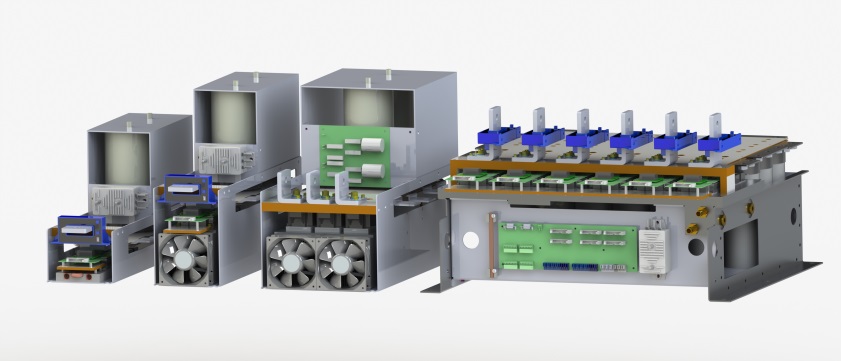 Checklist for the modular inverter systemVARIS™Данный опросный лист позволит нам подобрать подходящую для Вашего применения систему VARIS. Вы можете добавить свои комментарии в конце опросного листа.This checklist shall help us to determine the appropriate VARIS Module for your application. Feel free to add additional comments in the free box at the end of this list.ПрименениеApplicationПрименениеApplicationТребуемая выходная мощностьOutput power requiredТребуемая выходная мощностьOutput power requiredкВт/kWНапряжение питанияSupply voltage  AC В/VНапряжение питанияSupply voltage  DCВ/VЧастота питанияSupply frequencyЧастота питанияSupply frequencyГц/HzНапряжение звена постоянного токаDC link voltageНапряжение звена постоянного токаDC link voltageВ/VТребуемая емкость звена постоянного токаRequired DC link capacity Требуемая емкость звена постоянного токаRequired DC link capacity МкФ/µFВыходное напряжениеOutput voltage  AC В/VВыходное напряжениеOutput voltage  DCВ/VРабочая частотаOutput frequencyРабочая частотаOutput frequencyГц/HzВыходной токOutput currentВыходной токOutput currentА/AЧастота переключенияSwitching frequencyЧастота переключенияSwitching frequencyГц/HzОхлаждениеCooling  Принудительное воздушное / Forced air cooled  Водяное / Water cooled  Принудительное воздушное / Forced air cooled  Водяное / Water cooled  Принудительное воздушное / Forced air cooled  Водяное / Water cooled  Принудительное воздушное / Forced air cooled  Водяное / Water cooledТопология схемыCircuit topology ВходInputВыходOutputТопология/TopologyТопология/TopologyТопология схемыCircuit topology 1 фаза B2 / 1 phase B21 фаза B2 / 1 phase B2Топология схемыCircuit topology 3 фазы B6 / 3 phase B63 фазы B6 / 3 phase B6Топология схемыCircuit topology Повышающий преобразователь  / Boost converterПовышающий преобразователь  / Boost converterТопология схемыCircuit topology Понижающий преобразователь /Buck converterПонижающий преобразователь /Buck converterТопология схемыCircuit topology Диодный выпрямитель B6U  /  Diode rectifier B6UДиодный выпрямитель B6U  /  Diode rectifier B6UТопология схемыCircuit topology Полу-управляемый тиристорный выпрямитель B6H  /  Half-controlled thyristor rectifier B6HПолу-управляемый тиристорный выпрямитель B6H  /  Half-controlled thyristor rectifier B6HТопология схемыCircuit topology Полностью управляемый тиристорный выпрямитель B6C/Full-controlled thyristor rectifier B6CПолностью управляемый тиристорный выпрямитель B6C/Full-controlled thyristor rectifier B6CТопология схемыCircuit topology Нет требований к топологии схемы /No topology requiredНет требований к топологии схемы /No topology requiredТемпература окружающей средыAmbient temperature°C/°CТемпература водыWater temperature°C/°CНеобходимость предварительного заряда/ разрядаPrecharging/ discharging requiredТребуется ли установка в шкаф?Is integration into e.g. a cabinet requested?Доступное пространствоAvailable spaceДополнительные комментарии:Further comments:Дополнительные комментарии:Further comments:Дополнительные комментарии:Further comments:Дополнительные комментарии:Further comments:Дополнительные комментарии:Further comments:TH Proton-Electrotex JSC / ЗАО “ТД Протон-Электротекс”19 Leskova street / ул. Лескова 19302040, Orel, Russia / 302040, Орел, РоссияPhone / Тел: +7 (4862) 44-06-42/44-04-26 Email: inbox@proton-electrotex.com www.proton-electrotex.com 